 Vocabulary Learning Homework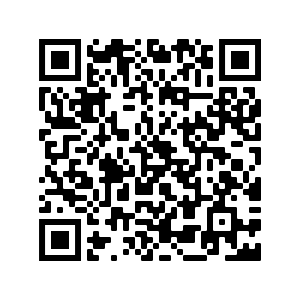 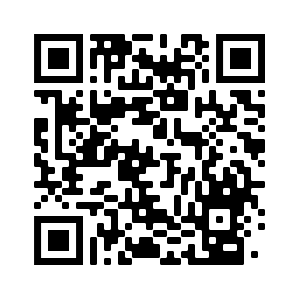 	Year 9 Spanish – Term 3.1 Week 6Part 1: Practise on Quizlet for 15 minutes. Do the following tasks: Write (both translating into English and into Spanish); Spell (hear & type); Test (all questions).Parts 2-4 will take about 15 minutes. Part 2: Listen and repeat the word, then spell it in Spanish, then write it in English. Access your audio file here (or scan the QR code above).	Part 3a) Associations: Click on the box next to the word that is most closely connected with the word or phrase in bold.Part 3b) Synonyms: Click on the box next to the word or phrase with the most similar meaning to the word in bold.Part 3c) Antonyms: Click on the box next to the word or phrase with the opposite meaning to the word in bold.Part 3d) Sentence completion: Click on the box next to all of the words that could fill the gap to form a grammatically correct sentence with a sensible meaning.Part 4: SpeakingBefore you start Part 4, go to: vocaroo.com. It will open in a new tab. Click the red record button, then come back to this list of words.Say the Spanish for the words below. Remember to say the word for ‘the’ if needed.Now go back to the Vocaroo window. Click on the red button. Click on "Save & Share". Copy & paste the URL for your Vocaroo recording here: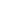 Spell itWrite it in EnglishSpell itWrite it in English18293104115126137141) fecha límite4) hojacolinapapelaunquenoviadeberesallíalrededormenor2) examen5) buenas notasrecorrerestar asustadoservirestar vivoaprobarser listoregresarser malo3) mover6) lo sientomayorbebécastilloerrorbosqueobjetivotransportevecino1) de acuerdo3) imagenvalevisitapor esoprontoperdónluegocansadofoto2) a menudo4) tener ganas de antesperdermuchas vecescomermenoresexistirestabasquerer1) reducir3) explicarconfundirdar un objetivoaumentardar un regaloaparecerdar una razónconsistirdar una tarea2) mayor4) estar conmigoa pesar deestar solomoverestar orgullosoa menudoestar dentromenorestar satisfecho1) El objetivo del proyecto es reducir el número de coches en ___________  de nuestra región.3) Estaba en  ______________ con mi bebé cuando ocurrió una cosa rara.las ciudadesla genteel bañola salala vecinael patiolas carreterasel piso2) Quiero reunir a todos mis _________ en un restaurante cercano donde sirven tapas.4) Debo aprobar este examen, ________ estoy estudiando.visitaspor esofamiliaresentoncesvecinosasí queratosquizás1to reduce, reducing8sorry2deadline9with me3ok10to feel like4sheet11to pass (exam), passing (exam)5to explain, explaining12image6exam13to move, moving7grade, mark14objective